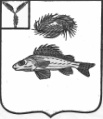 АдминистрацияДекабристского муниципального образованияЕршовского муниципального района Саратовской областиРАСПОРЯЖЕНИЕот 17 января 2017 г.									№ 6«О создании Единой комиссии по размещению закупок товаров, работ, оказание услуг для муниципальных нужд администрации Декабристского муниципального образования»Руководствуясь ст.39 Федерального Закона № 44-ФЗ « О контрактной системе в сфере закупок товаров, работ, услуг для обеспечения государственных и муниципальных нужд».	1. Создать Единую комиссию по размещению закупок товаров, работ, оказание услуг для муниципальных нужд администрации Декабристского муниципального образования в составе, согласно приложению № 1.	2. Назначить председателем Единой комиссии по размещению закупок товаров, работ, оказание услуг для муниципальных нужд администрации муниципального образования, главу Декабристского муниципального образования Полещук Михаила Александровича.	3.Утвердить Положение о Единой комиссии по размещению закупок товаров, работ, оказание услуг для муниципальных нужд администрации Декабристского муниципального образования согласно приложению № 2.4. Распоряжение от 02.07.2014 г. № 22 «О создании Единой комиссии по размещению закупок товаров, работ, оказание услуг для муниципальных нужд администрации Декабристского муниципального образования» считать утратившим силу.Глава Декабристского МО						Полещук М.А.Приложение № 1 к распоряжению администрации Декабристского муниципального образования Ершовского района Саратовской области от 17.01.2017 г. № 6СоставЕдиной комиссии по размещению закупок товаров, работ и оказание услуг для муниципальных нужд администрации Декабристского муниципального образованияПриложение № 2к распоряжению администрацииДекабристского МО № 6 от 17.01.2017 г.Положение«О Единой комиссии по осуществлению закупок  товаров, работ, услуг для Декабристского муниципального образования Ершовского  района Саратовской области»1. Общие положенияНастоящее Положение разработано в соответствии с Федеральным законом от 05 апреля . №44-ФЗ «О контрактной системе в сфере закупок товаров, работ, услуг для обеспечения государственных и муниципальных нужд» и определяет цели создания, состав, функции и порядок работы Единой комиссии по осуществлению закупок товаров, работ, услуг (далее - Единая комиссия) для нужд администрации Декабристского муниципального образования Ершовского района Саратовской области (далее –  Заказчик).Единая комиссия при осуществлении своей деятельности должна руководствоваться Конституцией Российской Федерации, Гражданским кодексом Российской Федерации, Федеральным законом от 05 апреля . №44-ФЗ «О контрактной системе в сфере закупок товаров, работ, услуг для обеспечения государственных и муниципальных нужд» (далее - Федеральный закон N 44-ФЗ), иными федеральными законами, нормативными правовыми актами Правительства Российской Федерации, Министерства экономического развития и торговли Российской Федерации, Федеральной антимонопольной службы, и настоящим Положением.2. Цели и задачи Единой комиссии по осуществлению закупок2.1. Единая комиссия создается в целях обеспечения максимальной эффективности и экономности использования бюджетных средств для определения поставщиков (подрядчиков, исполнителей), за исключением осуществления закупки у единственного поставщика (подрядчика, исполнителя) товаров, работ, услуг для нужд Заказчиков.Исходя из целей деятельности Единой комиссии по осуществлению закупок, определенных в п. 2.1. настоящего Положения (далее по тексту ссылки на разделы, подразделы, пункты и подпункты относятся исключительно к настоящему Положению), в задачи Единой комиссии входит:2.2.1.	Обеспечение соблюдения требований законодательства при определении поставщиков (подрядчиков, исполнителей);Соблюдение принципов открытости и прозрачности информации о контрактной системе в сфере закупок, обеспечение конкуренции, профессионализма, стимулирования инноваций, единства контрактной системы в сфере закупок, ответственности за результативность обеспечения нужд Заказчиков, эффективности осуществления закупок.Обеспечение эффективности и экономности использования бюджетных средств;2.2.4.	Устранение возможностей для злоупотребления и коррупции в сфере закупок путем проведения конкурсов и аукционов, запросов котировок, запросов предложений.3. Порядок формирования Единой комиссии по осуществлению закупок	3.1.	Единая комиссия по осуществлению закупок является коллегиальным органом, действующим на постоянной основе.Состав Единой комиссии утверждается распоряжением администрации Декабристского муниципального образования Ершовского  района Саратовской области.  В состав членов Единой комиссии входят: председатель Единой комиссии, заместитель председателя, секретарь Единой комиссии. Число членов Единой комиссии по осуществлению закупок с правом голоса должно быть не менее чем пять человек. В состав Единой комиссии должны быть включены преимущественно лица, прошедшее профессиональную переподготовку или повышение квалификации в сфере закупок, а так же лица, обладающие специальными знаниями, относящимися к объекту закупки.Членами Единой комиссии не могут быть физические лица, которые были привлечены в качестве экспертов к проведению экспертной оценки конкурсной документации, заявок на участие в конкурсе, осуществляемой в ходе проведения пред квалификационного отбора, оценки соответствия участников конкурса дополнительным требованиям, либо физические лица, лично заинтересованные в результатах определения поставщиков (подрядчиков, исполнителей), в том числе физические лица, подавшие заявки на участие в таком определении или состоящие в штате организаций, подавших данные заявки, либо физические лица, на которых способны оказать влияние участники закупки (в том числе физические лица, являющиеся участниками (акционерами) этих организаций, членами их органов управления, кредиторами указанных участников закупки), либо физические лица, состоящие в браке с руководителем участника закупки, либо являющиеся близкими родственниками (родственниками по прямой восходящей и нисходящей линии (родителями и детьми, дедушкой, бабушкой и внуками), полнородными и неполнородными (имеющими общих отца или мать) братьями и сестрами), усыновителями руководителя или усыновленными руководителем участника закупки, а также непосредственно осуществляющие контроль в сфере закупок должностные лица контрольного органа в сфере закупок.В случае выявления в составе Комиссии лиц, указанных в пункте 3.5, необходимо незамедлительно заменить их другими лицами, которые лично не заинтересованы в результатах определения поставщиков (подрядчиков, исполнителей) и на которых не способны оказывать влияние участники закупок, а также лицами, которые не являются непосредственно осуществляющими контроль в сфере закупок должностными лицами контрольных органов в сфере закупок.Замена члена Единой комиссии допускается только по распоряжению администрации Декабристского муниципального образования Ершовского  района Саратовской области.Председатель возглавляет Единую комиссию по осуществлению закупок и несет ответственность за выполнение возложенных на него задач и функций.Единая комиссия правомочна осуществлять свои функции, если на заседании комиссии присутствует не менее чем пятьдесят процентов общего числа ее членов. Члены Единой комиссии должны быть своевременно уведомлены председателем Единой комиссии о месте, дате и времени проведения заседания комиссии. Администрация Декабристского муниципального образования Ершовского района Саратовской области обеспечивает членов Единой комиссии по осуществлению закупок помещением, средствами аудиозаписи, оргтехникой и канцтоварами, а также создает условия для повышения членами Единой комиссии по осуществлению закупок своей квалификации и выполнения ими возложенных на них служебных обязанностей.4. Функции Единой комиссии по осуществлению закупок4.1. Основными функциями Единой комиссии по осуществлению закупок являются:4.1.1. в случае, когда осуществляется закупка для определения поставщика (подрядчика, исполнителя) путем проведения открытого конкурса, конкурса с ограниченным участием, двухэтапного конкурса:а)	вскрытие конвертов с заявками на участие в конкурсе;б)	открытие доступа к поданным в форме электронных документов заявкам на участие в конкурсе;в)	рассмотрение и оценка заявок на участие в конкурсе;г)	определение победителя конкурса;д)	ведение протокола вскрытия конвертов с заявками на участие в конкурсе и открытия доступа к поданным в форме электронных документов заявкам на участие в конкурсе, протокола рассмотрения и оценки заявок на участие в конкурсе, протокола рассмотрения единственной заявки, протокола первого и второго этапа двухэтапного конкурса;е) осуществление других функций, установленных Федеральным законом №44-ФЗ.4.1.2.	в случае, когда осуществляется закупка для определения поставщика (подрядчика, исполнителя) путем проведения аукциона в электронной форме (электронного аукциона), закрытого аукциона:а)	рассмотрение первых и вторых частей заявок на участие в электронном аукционе, закрытом аукционе;б)	ведение протокола рассмотрения заявок на участие в электронном аукционе, протокола подведения итогов, протокола рассмотрения заявки единственного участника, ведение протокола рассмотрения заявок на участие в закрытом аукционе;в) осуществление других функций, установленных Федеральным законом №44-ФЗ.4.1.3.	в случае, когда осуществляется закупка для определения поставщика (подрядчика, исполнителя) путем проведения запроса котировок:а) вскрытие конвертов с заявками на участие в запросе котировок;б) открытие доступа к поданным в форме электронных документов заявкам на участие в запросе котировок;в) рассмотрение и оценка заявок на участие в запросе котировок, рассмотрения заявок на участие в предварительном отборе; г)	определение победителя в проведении запроса котировок; д)	ведение протокола рассмотрения и оценки заявок на участие в запросе котировок, протокола рассмотрения заявок на участие в предварительном отборе;ж) осуществление других функций, установленных Федеральным законом №44-ФЗ.4.1.4.	в случае, когда осуществляется закупка для определения поставщика (подрядчика, исполнителя) путем проведения запроса предложений:а) вскрытие конвертов с заявками на участие в запросе предложений и конвертов с окончательными предложениями;б) открытие доступа к поданным в форме электронных документов заявкам на участие в запросе предложений и окончательным предложениям;а)	рассмотрение и оценка заявок на участие в запросе предложений и окончательных предложений;в)	ведение протокола проведения запроса предложений;д)	определение победителя в проведении запроса предложений;г) ведение итогового протокола запроса предложений;д) осуществление других функций, установленных Федеральным законом №44-ФЗ.Права и обязанности Единой комиссии по осуществлению закупок и ее отдельных членов5.1. Единая комиссия по осуществлению закупок обязана:5.1.1.	Проверять соответствие участников закупок предъявляемым к ним
требованиям, установленным законодательством Российской Федерации, документацией о закупке;Не допускать участника закупок к участию в определении поставщика (подрядчика, исполнителя) путем проведения открытого конкурса, конкурса с ограниченным участием, двухэтапного конкурса, аукциона в электронной форме, закрытого аукциона, запроса котировок, запроса предложений, в случаях, установленных законодательством Российской Федерации в  сфере закупок.Не рассматривать и отклонять заявки в случаях, установленных законодательством Российской Федерации в сфере закупок;Исполнять предписания контрольного органа в сфере закупок об устранении выявленных ими нарушений законодательства Российской Федерации и (или) иных нормативных правовых актов Российской Федерации в  сфере закупок;Не проводить переговоры с участниками закупок, кроме случаев обмена информацией, прямо предусмотренных законодательством Российской Федерации;Не проводить переговоры с участниками закупок в отношении поданных ими заявок во время проведения конкурса, запроса котировок, запроса предложений кроме случаев обмена информацией, прямо предусмотренных законодательством Российской Федерации;	5.1.7. Учитывать преимущества в пользу заявок на участие в закупке, поданных от имени учреждений уголовно-исполнительной системы и (или) организаций инвалидов, в случае установления таких преимуществ.5.2.	Единая комиссия по осуществлению закупок:5.2.1. В случаях, предусмотренных законодательством Российской Федерации в сфере закупок, отстраняет участника от участия в закупке на любом этапе его проведения;5.2.2.	Обращается к Заказчику за разъяснениями по предмету закупки;5.2.3.	Вносит предложения по вопросам проведения конкурсных (аукционных) процедур, процедур запроса котировок, запроса предложений требующих решения со стороны Заказчика;5.3.	Члены Единой комиссии по осуществлению закупок обязаны:Действовать в рамках своих полномочий, установленных законодательством в сфере закупок, настоящим положением;Знать и руководствоваться в своей деятельности требованиями законодательства Российской Федерации в сфере закупок  и настоящего положения;Лично присутствовать на заседаниях Единой комиссии по осуществлению закупок. Отсутствие на заседании Единой комиссии по осуществлению закупок допускается только по уважительным причинам в соответствии с трудовым законодательством Российской Федерации;Не допускать разглашения сведений, ставших им известными в ходе определения поставщика (подрядчика, исполнителя), кроме случаев, прямо предусмотренных законодательством Российской Федерации.Не оказывать давления на других членов Единой комиссии по осуществлению закупок при обсуждении вопросов, изложении своего мнения.7. Ответственность членов Единой комиссии по осуществлению закупокЛюбые действия (бездействия) и решения Единой комиссии могут быть обжалованы в порядке, установленном законодательством Российской Федерации, если такие действия (бездействия) нарушают права и законные интересы участника(-ов) закупок.Члены Единой комиссии по осуществлению закупок, виновные в нарушении законодательства Российской Федерации, иных нормативных правовых актов Российской Федерации в сфере закупок, и настоящего Положения, несут дисциплинарную, гражданско-правовую, административную, уголовную ответственность в соответствии с законодательством Российской Федерации.В случае если члену Единой комиссии по осуществлению закупок станет известно о нарушении другим членом Единой комиссии по осуществлению закупок законодательства Российской Федерации и (или) иных нормативных правовых актов Российской Федерации о контрактной системе в сфере закупок и настоящего положения, он должен письменно сообщить об этом председателю Единой комиссии по осуществлению закупок в течение одного дня с момента, когда он узнал о таком нарушении.Заключительные положения8.1. Со дня вступления в силу настоящего Положения локальные правовые акты,
касающиеся работы Единой комиссии по осуществлению закупок администрации Декабристского муниципального образования  Ершовского  района Саратовской области, применяются лишь в части не противоречащей настоящему положению.8.2. В части, не урегулированной настоящим Положением Единая комиссия по осуществлению закупок руководствуется законодательством Российской Федерации и (или) иными нормативными правовыми актами Российской Федерации в сфере закупок.№п/пФамилия Имя ОтчествоДолжность, занимаемая должность в Единой комиссии1.Полещук Михаил АлександровичГлава Декабристского МО, председатель комиссии2.Телегина Валентина АлександровнаЗаместитель главы администрации, заместитель председателя комиссии3.Бугакова Евгения ВладимировнаДиректор МКУ «Декабристский СДК»4.Синельник Валентина АлександровнаКонтролер – кассир ООО «Декабристское КХ»5.Поликарпова Светлана ВладимировнаДиректор МОУ СОШ с. Рефлектор, секретарь комиссии (по согласованию)